Завод «НовоТех»  						8(800) 707-19-69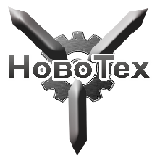 производство и реализация			   	             		www.razdelka-kabelya.ruпрофессионального оборудования              	              		www.zavod-novoteh.ruОбщество с ограниченной ответственностью «НовоТех», 193079, РФ, г.Санкт-Петербург, наб. Октябрьская, д.102, кор.2, лит.АБ, пом.1Н                                                            ИНН 7811198403 / КПП 781101001,  р/с 40702810890470000691, к/с 30101810900000000790, БИК 044030790  в Дополнительном офисе «Пролетарский» ПАО «Банк «Санкт-Петербург»,  ОГРН 115784716636, ОКПО 01271936Тел (812) 982-10-02, 982-11-02, +7 905 223-59-77    pto-spb@yandex.ru  №   _____  от  _____________  2019гПОРЯДОК СДАЧИ-ПРИЕМКИ ЛЕБЕДОК ЭЛЕКТРИЧЕСКИХ В РЕМОНТ 					Оборудование, передаваемое для ремонта, должно быть чистым, в необходимой для проверки комплектации; с шильдой, на которой обозначен серийный номер и дата выпуска изделия (при отсутствии шильды должно быть нанесены краской или маркером: наименование изделия, инв. номер, собственник или отв. лицо); для гарантийного случая - без механических повреждений и следов самостоятельного ремонта (для гарантийного случая также необходимо приложить паспорт изделия, гарантийный талон и акт рекламации). К лебедке не должны быть приварены (прикреплены) салазки, утяжелители, балласты, навесы, ящики хранения и т.п. Демонтаж/монтаж и хранение вышеуказанных конструкций производится за отдельную плату. Исполнитель не несет ответственности за канат стальной, крюки, блоки монтажные, блоки отводные, коуши, зажимы, противовесы, веревки отводные, кабель питающий, розетки, разъемы, консоли, и др. изделия, сданные в ремонт вместе с лебедкой электрической. Лебедки в ремонт принимаются по количеству мест без предоставления Заказчику в момент сдачи каких-либо документов, подтверждающих целостность, комплектацию и работоспособность изделия.Лицу, предоставляющему изделие для ремонта, необходимо иметь с собой паспорт для оформления акта сдачи-приемки и пропуска на выезд, а также доверенность, если оборудование принадлежит юридическому лицу. У лиц, не имеющих при себе документов удостоверяющих личность, оборудование в ремонт не принимается.Приемка оборудования в ремонт осуществляется только в помещении по месту расположения Исполнителя: г. Санкт-Петербург, Октябрьская наб. 102Гарантийный ремонт производится на основании общей очереди по графику ремонтных работ. Максимальный срок гарантийного ремонта может достигать 45 календарных дней («Закон о защите прав Потребителя», п. 1, ст. 20). Срок выполнения постгарантийного ремонта – в зависимости от сложности работ.Максимальный срок диагностики изделия – 10 рабочих дней. После проведенной диагностики Исполнитель высылает по электронной почте Заказчику дефектовочную ведомость, после подтверждения Заказчиком -  счет на предоплату запасных частей и ремонта.По окончании ремонта Исполнитель информирует заказчика по телефону или электронной почте. Сроки хранения оборудования сданного в ремонт на производственное предприятие ООО «НовоТех»:- после проведенной диагностики до момента оплаты – не более 5 раб.дн.- после проведенного ремонта – не более 10 раб.днСверхлимитное хранение одного место/сутки – от 250,00р с НДС (счет выставляется за хранение в последнее число текущего месяца)Стоимость диагностики лебедки электрической – от 1500,00р/шт с НДС (оплачивается Заказчиком в случае отказа от ремонта или отсутствия возможности ремонта по независящим от Исполнителя причинам)Подписание настоящего акта сдачи-приемки означает согласие Заказчика с условиями и порядком ремонтомАКТ сдачи-приемкиСдал     «______________________________________________»        _________ /______________	(организация/физическое лицо) 			(подпись/ФИО, МП)				тел._________________________				e-mail _______________________Принял «______________________________________________»        _________ /_____________	(организация/физическое лицо) 			(подпись/ФИО, МП)Распечатать в двух экземплярах. Один –Исполнителю, второй – Заказчику.№№Наименование оборудованияКоличество, штПримечание123